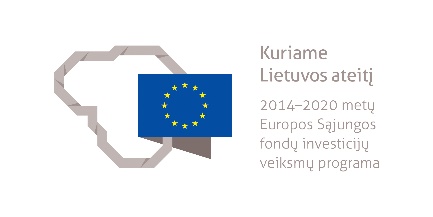 MAISTO (VAISIŲ, UOGŲ IR DARŽOVIŲ PERDIRBIMO, NEALKOHOLINIŲ GĖRIMŲ GAMYBOS) PRAMONĖS DARBUOTOJO MODULINĖ PROFESINIO MOKYMO PROGRAMA______________________(Programos pavadinimas)Programos valstybinis kodas ir apimtis mokymosi kreditais:T32072106 – programa, skirta tęstiniam profesiniam mokymui, 35 mokymosi kreditaiKvalifikacijos pavadinimas – maisto pramonės darbuotojasKvalifikacijos lygis pagal Lietuvos kvalifikacijų sandarą (LTKS) – IIIMinimalus reikalaujamas išsilavinimas kvalifikacijai įgyti:T32072106 – pagrindinis išsilavinimasReikalavimai profesinei patirčiai (jei taikomi) – nėraPrograma parengta įgyvendinant iš Europos Sąjungos struktūrinių fondų lėšų bendrai finansuojamą projektą „Lietuvos kvalifikacijų sistemos plėtra (I etapas)“ (projekto Nr. 09.4.1-ESFA-V-734-01-0001).1. PROGRAMOS APIBŪDINIMAS	Programos paskirtis. Maisto (vaisių, uogų ir daržovių perdirbimo, nealkoholinių gėrimų gamybos) pramonės darbuotojo modulinė profesinio mokymo programa skirta kvalifikuotam maisto pramonės darbuotojui parengti, kuris gebėtų perdirbti vaisius, uogas, daržoves ir gaminti nealkoholinius gėrimus.Būsimo darbo specifika. Asmuo, įgijęs maisto pramonės darbuotojo kvalifikaciją, galės dirbti maisto pramonės gamybos ir perdirbimo įmonėse.Darbas reikalauja fizinės ištvermės, darbo metu privaloma dėvėti specialiuosius darbo drabužius.Maisto pramonės darbuotojo darbo priemonės yra mechaniniai ir automatiniai maisto gamybos technologiniai įrenginiai ir įrankiai, technologiniai aprašymai, valymo ir dezinfekavimo priemonės.Darbuotojui privalu atlikti sveikatos profilaktinį patikrinimą ir turėti asmens medicininę knygelę arba privalomojo sveikatos patikrinimo medicininę pažymą, ir sveikatos žinių atestavimo pažymėjimą.2. PROGRAMOS PARAMETRAI* Šie moduliai vykdant tęstinį profesinį mokymą neįgyvendinami, o darbuotojų saugos ir sveikatos bei saugaus elgesio ekstremaliose situacijose mokymas integruojamas į kvalifikaciją sudarančioms kompetencijoms įgyti skirtus modulius.3. REKOMENDUOJAMA MODULIŲ SEKA* Šie moduliai vykdant tęstinį profesinį mokymą neįgyvendinami, o darbuotojų saugos ir sveikatos bei saugaus elgesio ekstremaliose situacijose mokymas integruojamas į kvalifikaciją sudarančioms kompetencijoms įgyti skirtus modulius.4. REKOMENDACIJOS DĖL PROFESINEI VEIKLAI REIKALINGŲ BENDRŲJŲ KOMPETENCIJŲ UGDYMO5. PROGRAMOS STRUKTŪRA, VYKDANT PIRMINĮ IR TĘSTINĮ PROFESINĮ MOKYMĄPastabosVykdant tęstinį profesinį mokymą asmens ankstesnio mokymosi pasiekimai įskaitomi švietimo ir mokslo ministro nustatyta tvarka.Tęstinio profesinio mokymo programos modulius gali vesti mokytojai, įgiję andragogikos žinių ir turintys tai pagrindžiantį dokumentą arba turintys neformaliojo suaugusiųjų švietimo patirties.Saugaus elgesio ekstremaliose situacijose modulį vedantis mokytojas turi būti baigęs civilinės saugos mokymus pagal Priešgaisrinės apsaugos ir gelbėjimo departamento direktoriaus patvirtintą mokymo programą ir turėti tai pagrindžiantį dokumentą.Tęstinio profesinio mokymo programose darbuotojų saugos ir sveikatos mokymas integruojamas į kvalifikaciją sudarančioms kompetencijoms įgyti skirtus modulius. Darbuotojų saugos ir sveikatos mokoma pagal Mokinių, besimokančių pagal pagrindinio profesinio mokymo programas, darbuotojų saugos ir sveikatos programos aprašą, patvirtintą Lietuvos Respublikos švietimo ir mokslo ministro 2005 m. rugsėjo 28 d. įsakymu Nr. ISAK-1953 „Dėl Mokinių, besimokančių pagal pagrindinio profesinio mokymo programas, darbuotojų saugos ir sveikatos programos aprašo patvirtinimo“. Darbuotojų saugos ir sveikatos mokymą vedantis mokytojas turi būti baigęs darbuotojų saugos ir sveikatos mokymus ir turėti tai pagrindžiantį dokumentą.Tęstinio profesinio mokymo programose saugaus elgesio ekstremaliose situacijose mokymas integruojamas pagal poreikį į kvalifikaciją sudarančioms kompetencijoms įgyti skirtus modulius.6. PROGRAMOS MODULIŲ APRAŠAI6.1. ĮVADINIS MODULISNėra6.2. KVALIFIKACIJĄ SUDARANČIOMS KOMPETENCIJOMS ĮGYTI SKIRTI MODULIAI6.2.1. Privalomieji moduliaiModulio pavadinimas – „Vaisių, uogų ir daržovių perdirbimas“Modulio pavadinimas – „Nealkoholinių gėrimų gamyba“6.3. PASIRENKAMIEJI MODULIAINėra6.4. BAIGIAMASIS MODULISModulio pavadinimas – „Įvadas į darbo rinką“ Valstybinis kodasModulio pavadinimasLTKS lygisApimtis mokymosi kreditaisKompetencijosKompetencijų pasiekimą iliustruojantys mokymosi rezultataiĮvadinis modulis*Įvadinis modulis*Įvadinis modulis*Įvadinis modulis*Įvadinis modulis*Įvadinis modulis*Bendrieji moduliai*Bendrieji moduliai*Bendrieji moduliai*Bendrieji moduliai*Bendrieji moduliai*Bendrieji moduliai*Kvalifikaciją sudarančioms kompetencijoms įgyti skirti moduliai (iš viso 30 mokymosi kreditų)Kvalifikaciją sudarančioms kompetencijoms įgyti skirti moduliai (iš viso 30 mokymosi kreditų)Kvalifikaciją sudarančioms kompetencijoms įgyti skirti moduliai (iš viso 30 mokymosi kreditų)Kvalifikaciją sudarančioms kompetencijoms įgyti skirti moduliai (iš viso 30 mokymosi kreditų)Kvalifikaciją sudarančioms kompetencijoms įgyti skirti moduliai (iš viso 30 mokymosi kreditų)Kvalifikaciją sudarančioms kompetencijoms įgyti skirti moduliai (iš viso 30 mokymosi kreditų)Privalomieji (iš viso 30 mokymosi kreditų)Privalomieji (iš viso 30 mokymosi kreditų)Privalomieji (iš viso 30 mokymosi kreditų)Privalomieji (iš viso 30 mokymosi kreditų)Privalomieji (iš viso 30 mokymosi kreditų)Privalomieji (iš viso 30 mokymosi kreditų)307210012Vaisių, uogų ir daržovių perdirbimasIII15Paruošti darbo vietą vaisių, uogų ir daržovių perdirbimui.Paruošti darbo vietą, technologinius įrenginius, įrankius bei inventorių vaisiams, uogoms ir daržovėms apdoroti, perdirbti, fasuoti, ženklinti ir pakuoti.Saugiai naudoti technologinius įrenginius, įrankius ir inventorių, skirtus vaisiams, uogoms ir daržovėms apdoroti, perdirbti, fasuoti, ženklinti ir pakuoti.Tvarkyti darbo vietą, įrangą ir inventorių, pagal rizikos veiksnių analizės ir svarbių valdymo taškų (RVASVT) sistemos reikalavimus.Tvarkyti susidariusias atliekas pagal nustatytus reikalavimus.307210012Vaisių, uogų ir daržovių perdirbimasIII15Atlikti pirminį vaisių, uogų ir daržovių paruošimą perdirbimui.Apibūdinti vaisius, uogas ir daržoves, jų sandėliavimo reikalavimus.Paaiškinti šviežių vaisių, uogų ir daržovių kokybės reikalavimus.Atlikti vaisių, uogų ir daržovių pirminio apdorojimo technologines operacijas. 307210012Vaisių, uogų ir daržovių perdirbimasIII15Perdirbti vaisius, uogas ir daržoves.Paaiškinti perdirbtų vaisių, uogų ir daržovių produktų kokybės reikalavimus.Atlikti vaisių, uogų ir daržovių perdirbimo operacijas, naudojantis technologinėmis kortelėmis.Paruošti perdirbtų vaisių, uogų ir daržovių produktus realizuoti. 307210013Nealkoholinių gėrimų gamybaIII15Paruošti darbo vietą nealkoholinių gėrimų gamybai.Paruošti darbo vietą, technologinius įrenginius, įrankius bei inventorių nealkoholiniams gėrimams gaminti, fasuoti, ženklinti ir pakuoti.Saugiai naudoti technologinius įrenginius, įrankius ir inventorių, skirtus nealkoholiniams gėrimams gaminti, fasuoti, ženklinti ir pakuoti.Tvarkyti darbo vietą, įrangą ir inventorių pagal rizikos veiksnių analizės ir svarbių valdymo taškų (RVASVT) sistemos reikalavimus.Tvarkyti susidariusias atliekas pagal nustatytus reikalavimus.307210013Nealkoholinių gėrimų gamybaIII15Gaminti nealkoholinius gėrimus.Apibūdinti nealkoholinių gėrimų gamybos žaliavas.Paaiškinti nealkoholinių gėrimų kokybės reikalavimus.Atlikti nealkoholinių gėrimų gamybos operacijas, naudojantis technologinėmis kortelėmis.Paruošti nealkoholinius gėrimus realizuoti. Pasirenkamieji moduliai*Pasirenkamieji moduliai*Pasirenkamieji moduliai*Pasirenkamieji moduliai*Pasirenkamieji moduliai*Pasirenkamieji moduliai*Baigiamasis modulis (iš viso 5 mokymosi kreditai)Baigiamasis modulis (iš viso 5 mokymosi kreditai)Baigiamasis modulis (iš viso 5 mokymosi kreditai)Baigiamasis modulis (iš viso 5 mokymosi kreditai)Baigiamasis modulis (iš viso 5 mokymosi kreditai)Baigiamasis modulis (iš viso 5 mokymosi kreditai)3000002Įvadas į darbo rinkąIII5Formuoti darbinius įgūdžius realioje darbo vietoje.Susipažinti su būsimo darbo specifika ir darbo vieta.Įvardyti asmenines integracijos į darbo rinką galimybes.Demonstruoti realioje darbo vietoje įgytas kompetencijas.Valstybinis kodasModulio pavadinimasLTKS lygisApimtis mokymosi kreditaisAsmens pasirengimo mokytis modulyje reikalavimai (jei taikoma)Įvadinis modulis*Įvadinis modulis*Įvadinis modulis*Įvadinis modulis*Įvadinis modulis*Bendrieji moduliai*Bendrieji moduliai*Bendrieji moduliai*Bendrieji moduliai*Bendrieji moduliai*Kvalifikaciją sudarančioms kompetencijoms įgyti skirti moduliai (iš viso 30 mokymosi kreditų)Kvalifikaciją sudarančioms kompetencijoms įgyti skirti moduliai (iš viso 30 mokymosi kreditų)Kvalifikaciją sudarančioms kompetencijoms įgyti skirti moduliai (iš viso 30 mokymosi kreditų)Kvalifikaciją sudarančioms kompetencijoms įgyti skirti moduliai (iš viso 30 mokymosi kreditų)Kvalifikaciją sudarančioms kompetencijoms įgyti skirti moduliai (iš viso 30 mokymosi kreditų)Privalomieji (iš viso 30 mokymosi kreditų)Privalomieji (iš viso 30 mokymosi kreditų)Privalomieji (iš viso 30 mokymosi kreditų)Privalomieji (iš viso 30 mokymosi kreditų)Privalomieji (iš viso 30 mokymosi kreditų)307210012Vaisių, uogų ir daržovių perdirbimasIII15Netaikoma.307210013Nealkoholinių gėrimų gamybaIII15Netaikoma.Pasirenkamieji moduliai*Pasirenkamieji moduliai*Pasirenkamieji moduliai*Pasirenkamieji moduliai*Pasirenkamieji moduliai*Baigiamasis modulis (iš viso 5 mokymosi kreditai)Baigiamasis modulis (iš viso 5 mokymosi kreditai)Baigiamasis modulis (iš viso 5 mokymosi kreditai)Baigiamasis modulis (iš viso 5 mokymosi kreditai)Baigiamasis modulis (iš viso 5 mokymosi kreditai)3000002Įvadas į darbo rinkąIII5Baigtas maisto pramonės darbuotojo kvalifikaciją sudarantis modulis.Bendrosios kompetencijosBendrųjų kompetencijų pasiekimą iliustruojantys mokymosi rezultataiRaštingumo kompetencijaRašyti gyvenimo aprašymą, motyvacinį laišką, prašymą, ataskaitą, elektroninį laišką.Bendrauti vartojant profesinę terminiją.Daugiakalbystės kompetencijaBendrauti profesine užsienio kalba darbinėje aplinkoje.Rašyti gyvenimo aprašymą, motyvacinį laišką, prašymą, elektroninį laišką.Įvardyti maisto produktus, žaliavas, gaminius, įrenginius ir inventorių užsienio kalba.Skaityti technologijos korteles užsienio kalba. Matematinė kompetencija ir gamtos mokslų, technologijų ir inžinerijos kompetencijaApibūdinti matavimo vienetus.Apskaičiuoti žaliavų, medžiagų kiekį, reikalinga maisto produktams pagaminti.Naudotis technologine įranga gaminant maisto produktus. Skaitmeninė kompetencijaAtlikti informacijos paiešką internete.Rinkti ir saugoti darbui reikalingą informaciją.Dokumentuoti darbų aplankus.Paruošti gaminio ar darbo pristatymą kompiuterine programa, naudotis vaizdų grafinio apdorojimo programa.Asmeninė, socialinė ir mokymosi mokytis kompetencijaĮsivertinti turimas žinias ir gebėjimus.Organizuoti savo mokymąsi.Rasti informaciją apie tolimesnio mokymosi galimybes, kvalifikacijos kėlimą.Pritaikyti turimas žinias ir gebėjimus dirbant individualiai ir kolektyve.Pilietiškumo kompetencijaValdyti savo psichologines būsenas, pojūčius ir savybes.Spręsti psichologines krizines situacijas.Pagarbiai elgtis su kolegomis.Gerbti save, kitus, savo šalį ir jos tradicijas.Verslumo kompetencijaSuprasti įmonės veiklos koncepciją, verslo aplinkas.Dirbti savarankiškai, planuoti savo laiką.Rodyti iniciatyvą darbe.Kultūrinio sąmoningumo ir raiškos kompetencijaPažinti įvairių šalies regionų švenčių tradicijas ir papročius, etnografinį maisto gaminių paveldą.Pažinti įvairių šalių estetinius idealus ir skonį.Lavinti estetinį požiūrį į aplinką.Kvalifikacija – maisto pramonės darbuotojas, LTKS lygis IIIKvalifikacija – maisto pramonės darbuotojas, LTKS lygis IIIProgramos, skirtos pirminiam profesiniam mokymui, struktūraProgramos, skirtos tęstiniam profesiniam mokymui, struktūraĮvadinis modulis (0 mokymosi kreditų)–Įvadinis modulis (0 mokymosi kreditų)–Bendrieji moduliai (0 mokymosi kreditų)–Bendrieji moduliai (0 mokymosi kreditų)–Kvalifikaciją sudarančioms kompetencijoms įgyti skirti moduliai (0 mokymosi kreditų)–Kvalifikaciją sudarančioms kompetencijoms įgyti skirti moduliai (iš viso 30 mokymosi kreditų)Vaisių, uogų ir daržovių perdirbimas, 15 mokymosi kreditųNealkoholinių gėrimų gamyba, 15 mokymosi kreditųPasirenkamieji moduliai (0 mokymosi kreditų)–Pasirenkamieji moduliai (0 mokymosi kreditų)–Baigiamasis modulis (0 mokymosi kreditų)–Baigiamasis modulis (iš viso 5 mokymosi kreditai)Įvadas į darbo rinką, 5 mokymosi kreditaiValstybinis kodas307210012307210012Modulio LTKS lygisIIIIIIApimtis mokymosi kreditais1515Asmens pasirengimo mokytis modulyje reikalavimai (jei taikoma)NetaikomaNetaikomaKompetencijosMokymosi rezultataiRekomenduojamas turinys mokymosi rezultatams pasiekti1. Paruošti darbo vietą vaisių, uogų ir daržovių perdirbimui.1.1. Paruošti darbo vietą, technologinius įrenginius, įrankius bei inventorių vaisiams, uogoms ir daržovėms apdoroti, perdirbti, fasuoti, ženklinti ir pakuoti.Tema. Patalpų paruošimasPatalpų atitiktis maisto tvarkymo įstatymais numatytiems reikalavimamsPatalpų paruošimas vaisių, uogų ir daržovių priėmimui bei pirminiam apdorojimui, perdirbimui, fasavimui, ženklinimui ir pakavimuiTema. Technologinių įrenginių, įrankių bei inventoriaus paruošimasTechnologinių įrenginių tikslinė paskirtisVaisių, uogų ir daržovių perdirbimui, fasavimui, ženklinimui ir pakavimuiNaudojamų technologinių įrenginių, įrankių, inventoriaus patikra prieš gamybą1. Paruošti darbo vietą vaisių, uogų ir daržovių perdirbimui.1.2. Saugiai naudoti technologinius įrenginius, įrankius ir inventorių, skirtus vaisiams, uogoms ir daržovėms apdoroti, perdirbti, fasuoti ženklinti ir pakuoti.Tema. Technologinių įrenginių, įrankių bei inventoriaus saugus naudojimo reikalavimaiTechnologinių įrenginių saugaus eksploatavimo reikalavimaiBendrosios priešgaisrinės saugos taisyklėsTechnologinių įrenginių, įrankių bei inventoriaus saugus naudojimasProfesinės rizikos profilaktika1. Paruošti darbo vietą vaisių, uogų ir daržovių perdirbimui.1.3. Tvarkyti darbo vietą, įrangą ir inventorių pagal rizikos veiksnių analizės ir svarbių valdymo taškų (RVASVT) sistemos reikalavimus.Tema. Maisto saugos užtikrinimas vaisiu, uogų ir daržovių perdirbimo įmonėjeMaisto saugos principaiPrevencinės maisto saugos sistemos, pagrįstos RVASVT valdymu, reikalavimaiTema. Darbo vietos, įrangos ir inventoriaus tvarkymasAsmens higiena, gamybos etika ir darbo rūbų dėvėjimo reikalavimaiDarbo zonos paruošimas prieš ir sutvarkymas po darboTema. Reikalavimai valymo ir dezinfekavimo medžiagoms ir priemonėmsValymo ir dezinfekavimo medžiagas, naudojamos priemonesValymo ir dezinfekavimo būdaiTema. Patalpų, įrangos ir inventoriaus priežiūraPatalpų valymas ir dezinfekavimasĮrangos, įrangos ir inventoriaus valymas ir dezinfekavimas1. Paruošti darbo vietą vaisių, uogų ir daržovių perdirbimui.1.4. Tvarkyti susidariusias atliekas pagal nustatytus reikalavimus.Tema. Atliekos bei brokas gaminant, laikant bei paruošiant vaisių, uogų ir daržovių produktus realizuotiProdukcijos gedimo priežastysBroko ir atliekų susidarymas, jų perdirbimo galimybės, pritaikant darniąsias technologijasSaugus atliekų ir broko tvarkymas gamybos zonoje2. Atlikti pirminį vaisių, uogų ir daržovių paruošimą perdirbimui.2.1. Apibūdinti vaisius, uogas ir daržoves, jų sandėliavimo reikalavimus.Tema. Bendros žinios apie vaisius, uogas ir daržovesVaisių, uogų ir daržovių klasifikavimasVaisių, uogų ir daržovių sudėtinės dalysCheminė sudėtis ir maistinė vertėTema. Vaisiuose, uogose ir daržovėse vykstantys procesaiFiziologiniai, biofizikiniai, biocheminiai ir mikrobiologiniaiVeiksnių, sąlygojančių laikomų ir perdirbamų vaisių, uogų ir daržovių pokyčius, įtakaLaikymo nuostoliaiTema. Vaisių, uogų, daržovių žaliavos sandėliavimasIšorės veiksnių (temperatūros, oro drėgnio, šviesos, aplinkos dujų sudėties) įtakaMikroklimatinių parametrų kontrolės prietaisaiŽaliavos sandėliavimo reikalavimaiTema. Medžiagų ir taros sandėliavimo reikalavimaiMedžiagų ir taros klasifikavimas ir savybėsMedžiagų ir taros sandėliavimo parametrai2. Atlikti pirminį vaisių, uogų ir daržovių paruošimą perdirbimui.2.2. Paaiškinti šviežių vaisių, uogų ir daržovių kokybės reikalavimus.Tema. Vaisių, uogų ir daržovių kokybės reikalavimaiBendrieji reikalavimai šviežių vaisių ir daržovių kokybeiSpecialieji reikalavimai taikomi šviežių vaisių ir daržovių kokybeiVaisių ir daržovių skirstymas į kokybės klasesJusliniai kokybės rodikliaiTema. Juslinis vaisių, uogų ir daržovių įvertinimas perdirbimo tinkamumuiVaisių, uogų ir daržovių švarumas, mechaniniai pažeidimaiVaisių, uogų ir daržovių ligos2. Atlikti pirminį vaisių, uogų ir daržovių paruošimą perdirbimui.2.3. Atlikti vaisių, uogų ir daržovių pirminio apdorojimo technologines operacijas. Tema. Žaliavos paruošimas perdirbimuiMechaniniai pirminio apdorojimo būdaiTerminiai apdorojimo būdaiCheminiai apdorojimo būdaiTema. Vaisių, uogų ir daržovių pirminio apdorojimo technologinės operacijos ir naudojama įrangaValymas, nevalgomų dalių šalinimas, plovimas, dezinfekcijaRūšiavimas, kalibravimas, smulkinimasBlanširavimas, apkepinimas, išgarinimasAtliekų bei broko susidarymas po pirminio apdorojimo technologinių operacijų, jų perdirbimo galimybės bei saugus tvarkymas3. Perdirbti vaisius, uogas ir daržoves.3.1. Paaiškinti perdirbtų vaisių, uogų ir daržovių produktų kokybės reikalavimus.Tema. Perdirbtų vaisių, uogų ir daržovių gaminių defektai ir būdai jiems išvengtiPerdirbtų vaisių, uogų ir daržovių kokybės reikalavimaiPerdirbtų vaisių, uogų ir daržovių gaminių defektai, jų priežastys, prevencija3. Perdirbti vaisius, uogas ir daržoves.3.2. Atlikti vaisių, uogų ir daržovių perdirbimo operacijas, naudojantis technologinėmis kortelėmis. Tema. Konservavimo principai ir būdaiBiozės, anabiozės, cenoanabiozės ir abiozės principaiFizikiniai konservavimo būdaiBiocheminiai konservavimo būdaiCheminis konservavimasTema. Vaisių, uogų ir daržovių produktų asortimento technologinės operacijos ir naudojama įrangaKonservavimas panaudojant aukštą temperatūrą sandarioje tarojeKonservavimas cukrumiRauginimasDžiovinimasŠaldymas3. Perdirbti vaisius, uogas ir daržoves.3.3. Paruošti perdirbtų vaisių, uogų ir daržovių produktus realizuoti.Tema. Vaisių, uogų, daržovių gaminių sandėliavimasIšorės veiksnių (temperatūros, oro drėgnio, šviesos, aplinkos dujų sudėties) įtakaMikroklimatinių parametrų kontrolės prietaisaiReikalavimai produktų sandėliavimuiAplinkos faktorių įtaka produkcijaiTema. Pakavimo medžiagų ir taros klasifikavimasVaisių, uogų ir daržovių produktams naudojamos taros bei pakuočių įvairovėTema. Taros ir pakuočių įtaka maisto saugaiSaugus pakuočių pristatymas į gamybos patalpasPakuočių ir taros higiena, paruošimo gamybai būdaiProdukcijos paruošimas realizavimuiOptimalūs realizavimo terminaiMokymosi pasiekimų vertinimo kriterijai Pasirūpinta tinkama ir tvarkinga išvaizda, dėvėti švarūs ir tinkami darbo drabužiai ir apavas. Dirbant laikytasi asmens higienos reikalavimų, darbo poza atitiko ergonominius reikalavimus. Savarankiškai paruošta darbo vieta konkrečiam vaisių, uogų ir daržovių perdirbimo technologiniam procesui atlikti.Laikantis darbuotojų saugos ir sveikatos reikalavimų, geros higienos praktikos taisyklių, paruošti ir eksploatuoti įrenginiai, įrankiai bei inventorius.Laikantis geros higienos praktikos, darbuotojų saugos ir sveikatos reikalavimų, parinktos ir paruoštos žaliavos perdirbimui. Apibūdinti šviežių vaisių, uogų ir daržovių kokybės ir sandėliavimo reikalavimai.Vaisiai, uogos ir daržovės perdirbtos naudojantis technologinėmis kortelėmis, laikantis gamybos proceso nuoseklumo. Apibūdinti perdirbtų vaisių, uogų ir daržovių defektai, kokybės reikalavimai. Vaisių, uogų ir daržovių gaminiai tinkamai paruošti realizuoti.Pagal rizikos veiksnių analizės ir svarbių valdymo taškų (RVASVT) sistemos reikalavimus ir geros higienos praktikos taisykles sutvarkyta darbo vieta.Gamybos atliekos sutvarkytos pagal maisto saugos ir aplinkosaugos reikalavimus.Pasirūpinta tinkama ir tvarkinga išvaizda, dėvėti švarūs ir tinkami darbo drabužiai ir apavas. Dirbant laikytasi asmens higienos reikalavimų, darbo poza atitiko ergonominius reikalavimus. Savarankiškai paruošta darbo vieta konkrečiam vaisių, uogų ir daržovių perdirbimo technologiniam procesui atlikti.Laikantis darbuotojų saugos ir sveikatos reikalavimų, geros higienos praktikos taisyklių, paruošti ir eksploatuoti įrenginiai, įrankiai bei inventorius.Laikantis geros higienos praktikos, darbuotojų saugos ir sveikatos reikalavimų, parinktos ir paruoštos žaliavos perdirbimui. Apibūdinti šviežių vaisių, uogų ir daržovių kokybės ir sandėliavimo reikalavimai.Vaisiai, uogos ir daržovės perdirbtos naudojantis technologinėmis kortelėmis, laikantis gamybos proceso nuoseklumo. Apibūdinti perdirbtų vaisių, uogų ir daržovių defektai, kokybės reikalavimai. Vaisių, uogų ir daržovių gaminiai tinkamai paruošti realizuoti.Pagal rizikos veiksnių analizės ir svarbių valdymo taškų (RVASVT) sistemos reikalavimus ir geros higienos praktikos taisykles sutvarkyta darbo vieta.Gamybos atliekos sutvarkytos pagal maisto saugos ir aplinkosaugos reikalavimus.Reikalavimai mokymui skirtiems metodiniams ir materialiesiems ištekliamsMokymo(si) medžiaga:Vadovėliai ir kita mokomoji medžiagaTeisės aktai, reglamentuojantys maisto saugąGeros higienos praktikos taisyklėsRVASVT: bendrosios taisyklės ir jų taikymas maisto produktų gamybojeMokymo(si) priemonės:Techninės priemonės mokymo(si) medžiagai iliustruoti, vizualizuoti, pristatytiŽaliavos, maisto produktai ir pagalbinės medžiagos, reikalingos vaisių, uogų ir daržovių gaminiams gamintiPlovimo ir dezinfekavimo medžiagos bei priemonės maisto saugai ir higienai palaikytiVaisių, uogų ir daržovių produktų gamybos technologinės kortelėsTaros, pakuočių pavyzdžiaiMokymo(si) medžiaga:Vadovėliai ir kita mokomoji medžiagaTeisės aktai, reglamentuojantys maisto saugąGeros higienos praktikos taisyklėsRVASVT: bendrosios taisyklės ir jų taikymas maisto produktų gamybojeMokymo(si) priemonės:Techninės priemonės mokymo(si) medžiagai iliustruoti, vizualizuoti, pristatytiŽaliavos, maisto produktai ir pagalbinės medžiagos, reikalingos vaisių, uogų ir daržovių gaminiams gamintiPlovimo ir dezinfekavimo medžiagos bei priemonės maisto saugai ir higienai palaikytiVaisių, uogų ir daržovių produktų gamybos technologinės kortelėsTaros, pakuočių pavyzdžiaiReikalavimai teorinio ir praktinio mokymo vietaiKlasė ar kita mokymui (si) pritaikyta patalpa su techninėmis priemonėmis (kompiuteriu, vaizdo projektoriumi) mokymo(si) medžiagai pateikti.Praktinio mokymo klasė (patalpa), aprūpinta darbo stalais, vaisių, uogų ir daržovių apdorojimo ir perdirbimo įranga (plovimo mašinos, valymo mašinos, vonios, nulupimo, skutimo įranga), fasavimo, ženklinimo ir pakavimo įranga. Klasė ar kita mokymui (si) pritaikyta patalpa su techninėmis priemonėmis (kompiuteriu, vaizdo projektoriumi) mokymo(si) medžiagai pateikti.Praktinio mokymo klasė (patalpa), aprūpinta darbo stalais, vaisių, uogų ir daržovių apdorojimo ir perdirbimo įranga (plovimo mašinos, valymo mašinos, vonios, nulupimo, skutimo įranga), fasavimo, ženklinimo ir pakavimo įranga. Reikalavimai mokytojų dalykiniam pasirengimui (dalykinei kvalifikacijai)Modulį gali vesti mokytojas, turintis:1) Lietuvos Respublikos švietimo įstatyme ir Reikalavimų mokytojų kvalifikacijai apraše, patvirtintame Lietuvos Respublikos švietimo ir mokslo ministro 2014 m. rugpjūčio 29 d. įsakymu Nr. V-774 „Dėl Reikalavimų mokytojų kvalifikacijai aprašo patvirtinimo“, nustatytą išsilavinimą ir kvalifikaciją;2) maisto pramonės darbuotojo ar lygiavertę kvalifikaciją arba maisto technologijos studijų krypties ar lygiavertį išsilavinimą, arba ne mažesnę kaip 3 metų vaisių, uogų ir daržovių perdirbimo profesinės veiklos patirtį.Modulį gali vesti mokytojas, turintis:1) Lietuvos Respublikos švietimo įstatyme ir Reikalavimų mokytojų kvalifikacijai apraše, patvirtintame Lietuvos Respublikos švietimo ir mokslo ministro 2014 m. rugpjūčio 29 d. įsakymu Nr. V-774 „Dėl Reikalavimų mokytojų kvalifikacijai aprašo patvirtinimo“, nustatytą išsilavinimą ir kvalifikaciją;2) maisto pramonės darbuotojo ar lygiavertę kvalifikaciją arba maisto technologijos studijų krypties ar lygiavertį išsilavinimą, arba ne mažesnę kaip 3 metų vaisių, uogų ir daržovių perdirbimo profesinės veiklos patirtį.Valstybinis kodas307210013307210013Modulio LTKS lygisIIIIIIApimtis mokymosi kreditais1515Asmens pasirengimo mokytis modulyje reikalavimai (jei taikoma)NetaikomaNetaikomaKompetencijosMokymosi rezultataiRekomenduojamas turinys mokymosi rezultatams pasiektiParuošti darbo vietą nealkoholinių gėrimų gamybai.1.1. Paruošti darbo vietą, technologinius įrenginius, įrankius bei inventorių nealkoholiniams gėrimams gaminti, fasuoti, ženklinti ir pakuoti.Tema. Patalpų paruošimasPatalpų atitiktis maisto tvarkymo įstatymais numatytiems reikalavimamsPatalpų paruošimas nealkoholinių gėrimų gamybai, fasavimui, ženklinimui ir pakavimuiTema. Technologinių įrenginių, įrankių bei inventoriaus paruošimasĮrenginių tikslinė paskirtisNealkoholinių gėrimų gamybai, fasavimui, ženklinimui ir pakavimui, naudojamų technologinių įrenginių, įrankių, inventoriaus patikra prieš gamybą Paruošti darbo vietą nealkoholinių gėrimų gamybai.1.2. Saugiai naudoti technologinius įrenginius, įrankius ir inventorių, skirtus nealkoholiniams gėrimams gaminti, fasuoti, ženklinti ir pakuoti.Tema. Technologinių įrenginių, įrankių bei inventoriaus saugaus naudojimo reikalavimaiĮrenginių saugaus eksploatavimo reikalavimaiBendrosios priešgaisrinės saugos taisyklėsTechnologinių įrenginių, įrankių bei inventoriaus saugus naudojimasProfesinės rizikos profilaktika Paruošti darbo vietą nealkoholinių gėrimų gamybai.1.3. Tvarkyti darbo vietą, įrangą ir inventorių pagal rizikos veiksnių analizės ir svarbių valdymo taškų (RVASVT) sistemos reikalavimus.Tema. Maisto saugos užtikrinimas nealkoholinių gėrimų gamybos įmonėjeMaisto saugos principaiPrevencinės maisto saugos sistemos, pagrįstos RVASVT valdymu, reikalavimaiTema. Darbo zonos ir inventoriaus tvarkymasAsmens higiena, gamybos etika ir darbo rūbų dėvėjimo reikalavimaiDarbo zonos paruošimas prieš ir sutvarkymas po darboParuošti darbo vietą nealkoholinių gėrimų gamybai.1.3. Tvarkyti darbo vietą, įrangą ir inventorių pagal rizikos veiksnių analizės ir svarbių valdymo taškų (RVASVT) sistemos reikalavimus.Tema. Reikalavimai valymo ir dezinfekavimo medžiagoms ir priemonėmsValymo ir dezinfekavimo medžiagos, naudojamos priemonėsValymo ir dezinfekavimo būdaiTema. Patalpų, įrangos ir inventoriaus priežiūraPatalpų valymas ir dezinfekavimasĮrangos, įrangos ir inventoriaus valymas ir dezinfekavimasTema. Patalpų, įrangos ir inventoriaus priežiūraValymo ir dezinfekavimo medžiagos, naudojamos nealkoholinių gėrimų gamybos įmonėsePatalpų valymas ir dezinfekavimasĮrangos ir inventoriaus valymas bei dezinfekavimasParuošti darbo vietą nealkoholinių gėrimų gamybai.1.4. Tvarkyti susidariusias atliekas pagal nustatytus reikalavimus.Tema. Nealkoholinių gėrimų perdirbimo atliekosAtliekų rūšys gaminant nealkoholinius gėrimusNealkoholinių gėrimų gamybos atliekų tvarkymo reikalavimai2. Gaminti nealkoholinius gėrimus.2.1. Apibūdinti nealkoholinių gėrimų gamybos žaliavas.Tema. Nealkoholinių gėrimų gamybos žaliavos charakteristikaBotaninė vaisių, uogų ir daržovių charakteristika bei kokybės reikalavimaiGamybai naudojami koncentratai, piurė, jų kokybės reikalavimaiGamybai naudojamos pagalbinės žaliavos jų kokybės reikalavimai2. Gaminti nealkoholinius gėrimus.2.2. Paaiškinti nealkoholinių gėrimų kokybės reikalavimus.Tema. Nealkoholinių gėrimų defektai, jų priežastys, prevencijaNealkoholinių gėrimų defektai, jų priežastys, prevencijaNealkoholinių gėrimų kokybės rodikliai2. Gaminti nealkoholinius gėrimus.2.3. Atlikti nealkoholinių gėrimų gamybos operacijas, naudojantis technologinėmis kortelėmis.Tema. Žaliavos ir medžiagų paruošimo gamybai technologinės operacijosSaugus vaisių, uogų bei daržovių paruošimas perdirbimuiSaugus pagalbinių žaliavos paruošimas gamybaiGamyboje naudojamų medžiagų paruošimasTema. Nealkoholinių gėrimų asortimento gamybos technologinės operacijos ir naudojama įrangaSulčių išgavimo būdų charakteristikaSulčių apdorojimo technologinės operacijosNealkoholinių gėrimų asortimento technologinių operacijų ypatumaiSulčių pakavimo ir fasavimo technologinės operacijosŽaliavos, medžiagų ir taros poreikiai2. Gaminti nealkoholinius gėrimus.2.4. Paruošti nealkoholinius gėrimus realizuoti.Tema. Pakavimo medžiagų ir taros klasifikavimasNealkoholiniams gėrimams naudojamos taros bei pakuočių įvairovėSaugus pakuočių pristatymas į gamybos patalpasPakuočių ir taros higiena, paruošimo gamybai būdaiTema. Nealkoholinių gėrimų sandėliavimo parametraiReikalavimai produkcijos sandėliavimuiAplinkos faktorių įtaka produkcijaiTema. Nealkoholinių gėrimų fasavimas ir įpakavimasFasavimo ir pakavimo būdaiNealkoholinių gėrimų fasavimo ir pakavimo įrangaPakavimo medžiagosTema. Nealkoholinių gėrimų ženklinimas, ruošimas realizuotiNealkoholinių gėrimų ženklinimasNealkoholinių gėrimų etiketės, informacija pirkėjuiŽenklinimo įrangaMokymosi pasiekimų vertinimo kriterijai Pasirūpinta tinkama ir tvarkinga išvaizda, dėvėti švarūs ir tinkami darbo drabužiais ir apavas. Dirbant laikytasi asmens higienos reikalavimų, darbo poza atitiko ergonominius reikalavimus. Savarankiškai paruošta darbo vieta nealkoholinių gėrimų gamybos technologiniam procesui atlikti.Laikantis darbuotojų saugos ir sveikatos reikalavimų, geros higienos praktikos taisyklių, paruošti eksploatuoti įrenginiai, įrankiai bei inventorius.Laikantis geros higienos praktikos, darbuotojų saugos ir sveikatos reikalavimų, parinktos ir paruoštos žaliavos.Nealkoholiniai gėrimai pagaminti pagal technologines korteles, laikantis gamybos proceso nuoseklumo, apibūdinti nealkoholinių gėrimų defektai ir kokybės reikalavimai. Nealkoholiniai gėrimai tinkamai paruošti realizuoti.Pagal rizikos veiksnių analizės ir svarbių valdymo taškų (RVASVT) sistemos reikalavimus ir geros higienos praktikos taisykles sutvarkyta darbo vieta.Gamybos atliekos sutvarkytos pagal maisto saugos ir aplinkosaugos reikalavimus.Pasirūpinta tinkama ir tvarkinga išvaizda, dėvėti švarūs ir tinkami darbo drabužiais ir apavas. Dirbant laikytasi asmens higienos reikalavimų, darbo poza atitiko ergonominius reikalavimus. Savarankiškai paruošta darbo vieta nealkoholinių gėrimų gamybos technologiniam procesui atlikti.Laikantis darbuotojų saugos ir sveikatos reikalavimų, geros higienos praktikos taisyklių, paruošti eksploatuoti įrenginiai, įrankiai bei inventorius.Laikantis geros higienos praktikos, darbuotojų saugos ir sveikatos reikalavimų, parinktos ir paruoštos žaliavos.Nealkoholiniai gėrimai pagaminti pagal technologines korteles, laikantis gamybos proceso nuoseklumo, apibūdinti nealkoholinių gėrimų defektai ir kokybės reikalavimai. Nealkoholiniai gėrimai tinkamai paruošti realizuoti.Pagal rizikos veiksnių analizės ir svarbių valdymo taškų (RVASVT) sistemos reikalavimus ir geros higienos praktikos taisykles sutvarkyta darbo vieta.Gamybos atliekos sutvarkytos pagal maisto saugos ir aplinkosaugos reikalavimus.Reikalavimai mokymui skirtiems metodiniams ir materialiesiems ištekliamsMokymo(si) medžiaga:Vadovėliai ir kita mokomoji medžiagaTeisės aktai, reglamentuojantys maisto saugąGeros higienos praktikos taisyklėsRVASVT: bendrosios taisyklės ir jų taikymas maisto produktų gamybojeMokymo(si) priemonės:Techninės priemonės mokymo(si) medžiagai iliustruoti, vizualizuoti, pristatytiGamybos žaliavaPlovimo ir dezinfekavimo medžiagos bei priemonės maisto saugai ir higienai palaikytiTechnologinės kortelėsTaros, pakuočių pavyzdžiaiMokymo(si) medžiaga:Vadovėliai ir kita mokomoji medžiagaTeisės aktai, reglamentuojantys maisto saugąGeros higienos praktikos taisyklėsRVASVT: bendrosios taisyklės ir jų taikymas maisto produktų gamybojeMokymo(si) priemonės:Techninės priemonės mokymo(si) medžiagai iliustruoti, vizualizuoti, pristatytiGamybos žaliavaPlovimo ir dezinfekavimo medžiagos bei priemonės maisto saugai ir higienai palaikytiTechnologinės kortelėsTaros, pakuočių pavyzdžiaiReikalavimai teorinio ir praktinio mokymo vietaiKlasė ar kita mokymui(si) pritaikyta patalpa su techninėmis priemonėmis (kompiuteriu, vaizdo projektoriumi) mokymo(si) medžiagai pateikti.Praktinio mokymo klasė (patalpa), aprūpinta darbo stalais, nealkoholinių gėrimų gamybos įranga, fasavimo, ženklinimo ir pakavimo įranga.Klasė ar kita mokymui(si) pritaikyta patalpa su techninėmis priemonėmis (kompiuteriu, vaizdo projektoriumi) mokymo(si) medžiagai pateikti.Praktinio mokymo klasė (patalpa), aprūpinta darbo stalais, nealkoholinių gėrimų gamybos įranga, fasavimo, ženklinimo ir pakavimo įranga.Reikalavimai mokytojų dalykiniam pasirengimui (dalykinei kvalifikacijai)Modulį gali vesti mokytojas, turintis:1) Lietuvos Respublikos švietimo įstatyme ir Reikalavimų mokytojų kvalifikacijai apraše, patvirtintame Lietuvos Respublikos švietimo ir mokslo ministro 2014 m. rugpjūčio 29 d. įsakymu Nr. V-774 „Dėl Reikalavimų mokytojų kvalifikacijai aprašo patvirtinimo“, nustatytą išsilavinimą ir kvalifikaciją;2) maisto pramonės darbuotojo ar lygiavertę kvalifikaciją arba maisto technologijos studijų krypties ar lygiavertį išsilavinimą, arba ne mažesnę kaip 3 metų nealkoholinių gėrimų gamybos profesinės veiklos patirtį.Modulį gali vesti mokytojas, turintis:1) Lietuvos Respublikos švietimo įstatyme ir Reikalavimų mokytojų kvalifikacijai apraše, patvirtintame Lietuvos Respublikos švietimo ir mokslo ministro 2014 m. rugpjūčio 29 d. įsakymu Nr. V-774 „Dėl Reikalavimų mokytojų kvalifikacijai aprašo patvirtinimo“, nustatytą išsilavinimą ir kvalifikaciją;2) maisto pramonės darbuotojo ar lygiavertę kvalifikaciją arba maisto technologijos studijų krypties ar lygiavertį išsilavinimą, arba ne mažesnę kaip 3 metų nealkoholinių gėrimų gamybos profesinės veiklos patirtį.Valstybinis kodas3000002Modulio LTKS lygisIIIApimtis mokymosi kreditais5KompetencijosMokymosi rezultatai1. Formuoti darbinius įgūdžius realioje darbo vietoje.1.1. Susipažinti su būsimo darbo specifika ir darbo vieta.1.2. Įvardyti asmenines integracijos į darbo rinką galimybes.1.3. Demonstruoti realioje darbo vietoje įgytas kompetencijas.Mokymosi pasiekimų vertinimo kriterijaiSiūlomas baigiamojo modulio vertinimas – atlikta (neatlikta).Reikalavimai mokymui skirtiems metodiniams ir materialiesiems ištekliamsNėra.Reikalavimai teorinio ir praktinio mokymo vietaiDarbo vieta, leidžianti įtvirtinti įgytas maisto pramonės darbuotojo kvalifikaciją sudarančias kompetencijas.Reikalavimai mokytojų dalykiniam pasirengimui (dalykinei kvalifikacijai)Mokinio mokymuisi modulio metu vadovauja mokytojas, turintis:1) Lietuvos Respublikos švietimo įstatyme ir Reikalavimų mokytojų kvalifikacijai apraše, patvirtintame Lietuvos Respublikos švietimo ir mokslo ministro 2014 m. rugpjūčio 29 d. įsakymu Nr. V-774 „Dėl Reikalavimų mokytojų kvalifikacijai aprašo patvirtinimo“, nustatytą išsilavinimą ir kvalifikaciją;2) maisto pramonės darbuotojo ar lygiavertę kvalifikaciją arba maisto technologijos studijų krypties ar lygiavertį išsilavinimą, arba ne mažesnę kaip 3 metų maisto pramonės darbuotojo profesinės veiklos patirtį.Mokinio mokymuisi realioje darbo vietoje vadovaujantis praktikos vadovas turi turėti ne mažesnę kaip 3 metų vaisių, uogų,  daržovių perdirbimo ir nealkoholinių gėrimų gamybos profesinės veiklos patirtį.